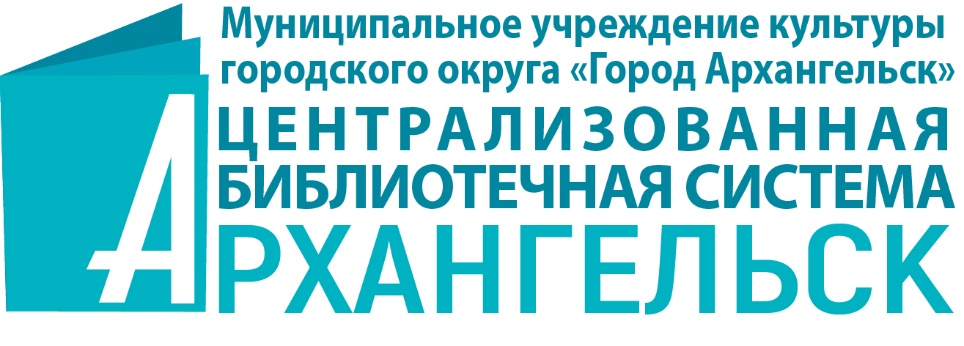 ИНФОРМАЦИОННОЕ ПИСЬМОоб организации и проведении онлайн-акции«ФОТОБУКЕТ ДЛЯ БИБЛИОТЕКИ»Дорогие друзья!	Совсем скоро, 19 декабря, Варавинская детская библиотека № 11 отметит 45-летний юбилей.	Она работает для читателей с 1978 года, со дня открытия располагается в Ломоносовском дворце культуры (ул. Никитова, 1).Варавинская детская библиотека № 11 – информационный, досуговый центр для детей дошкольного возраста, учащихся школ, педагогов, воспитателей, родителей. Здесь хороший книжный фонд, интереснейшие мероприятия, незабываемые встречи в семейном клубе «Совёнок». Коллектив филиала дружный, сплочённый, полный идей и задумок. Каждый сотрудник – профессионал своего дела, стремящийся любыми способами привить подрастающему поколению любовь к книге и чтению.	 Ни для кого не секрет, ДЕНЬ РОЖДЕНИЯ – самый распространенный праздник на Земле. Отмечать его принято весело. Празднование включает приём гостей, дарение подарков, вкусные угощения, ну и, конечно, сердечные поздравления.  	 Юбилейные мероприятия запланированы, программа сформирована. Вы можете присоединиться к торжеству, приняв участие в онлайн-акции «Фотобукет для библиотеки». Цель – создание праздничной атмосферы, привлечение внимания читателей, пользователей соцсети «ВКонтакте» к юбилейной дате Варавинской детской библиотеки № 11.	Найдите в семейном архиве фотографии, на которых запечатлены цветы, будь то букет, поляна, палисадник или подвесное кашпо, напишите несколько строк в адрес библиотеки, поздравьте филиал МУК «ЦБС»                      от души. Фотоснимки и посты-пожелания будут приниматься до 11 декабря 2023 года на адрес электронной почты turenko@arhlib.ru. Обязательно укажите ФИО адресанта, ссылка на аккаунт в соцсети «ВКонтакте» приветствуется. 	Все фотографии и посты-пожелания будут размещены в группе «Варавинка» (https://vk.com/varavinka) в период с 12 декабря по 19 декабря 2023 года.	Дополнительную информацию можно получить по телефону: 8(8182)20-15-76.Создайте праздничное настроение коллективу Варавинской детской библиотеки № 11! Подарите сотрудникам фотобукет и искренние пожелания!Будем ждать ваши посты-поздравления с нетерпением!